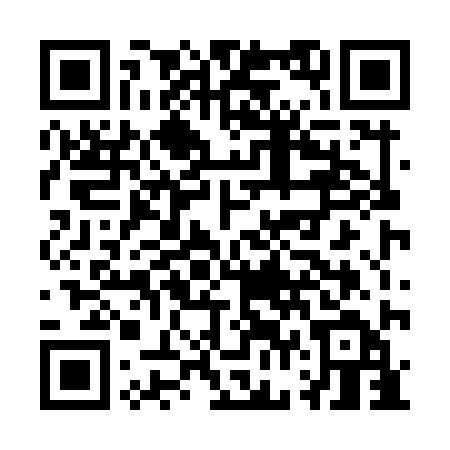 Ramadan times for Brasilia, BrazilMon 11 Mar 2024 - Wed 10 Apr 2024High Latitude Method: NonePrayer Calculation Method: Muslim World LeagueAsar Calculation Method: ShafiPrayer times provided by https://www.salahtimes.comDateDayFajrSuhurSunriseDhuhrAsrIftarMaghribIsha11Mon5:025:026:1412:223:416:296:297:3612Tue5:035:036:1412:213:416:286:287:3513Wed5:035:036:1512:213:416:276:277:3514Thu5:035:036:1512:213:416:266:267:3415Fri5:035:036:1512:203:416:266:267:3316Sat5:035:036:1512:203:416:256:257:3217Sun5:045:046:1512:203:416:246:247:3218Mon5:045:046:1512:203:406:236:237:3119Tue5:045:046:1612:193:406:236:237:3020Wed5:045:046:1612:193:406:226:227:2921Thu5:045:046:1612:193:406:216:217:2922Fri5:055:056:1612:183:406:216:217:2823Sat5:055:056:1612:183:396:206:207:2724Sun5:055:056:1612:183:396:196:197:2625Mon5:055:056:1612:173:396:186:187:2526Tue5:055:056:1712:173:396:186:187:2527Wed5:055:056:1712:173:396:176:177:2428Thu5:055:056:1712:173:386:166:167:2329Fri5:065:066:1712:163:386:156:157:2330Sat5:065:066:1712:163:386:156:157:2231Sun5:065:066:1712:163:376:146:147:211Mon5:065:066:1712:153:376:136:137:202Tue5:065:066:1812:153:376:126:127:203Wed5:065:066:1812:153:366:126:127:194Thu5:065:066:1812:143:366:116:117:185Fri5:065:066:1812:143:366:106:107:186Sat5:075:076:1812:143:356:106:107:177Sun5:075:076:1812:143:356:096:097:168Mon5:075:076:1812:133:356:086:087:169Tue5:075:076:1912:133:346:076:077:1510Wed5:075:076:1912:133:346:076:077:14